Этап 1. Выгрузка для удаления.Для переноса услуг в дополнительный счет, необходимо пометить услуги для переноса в основном счете. Для этого нужно:Зайти в модуль «Управление счетами реестра»В списке задач перейти к «Выгрузке для удаления» (1)В появившимся окне указать ID счета (2)Нажать кнопку «Выполнить» (3)Результатом выгрузки будет статус «Успешно».Далее необходимо нажать кнопку «Скачать» (4).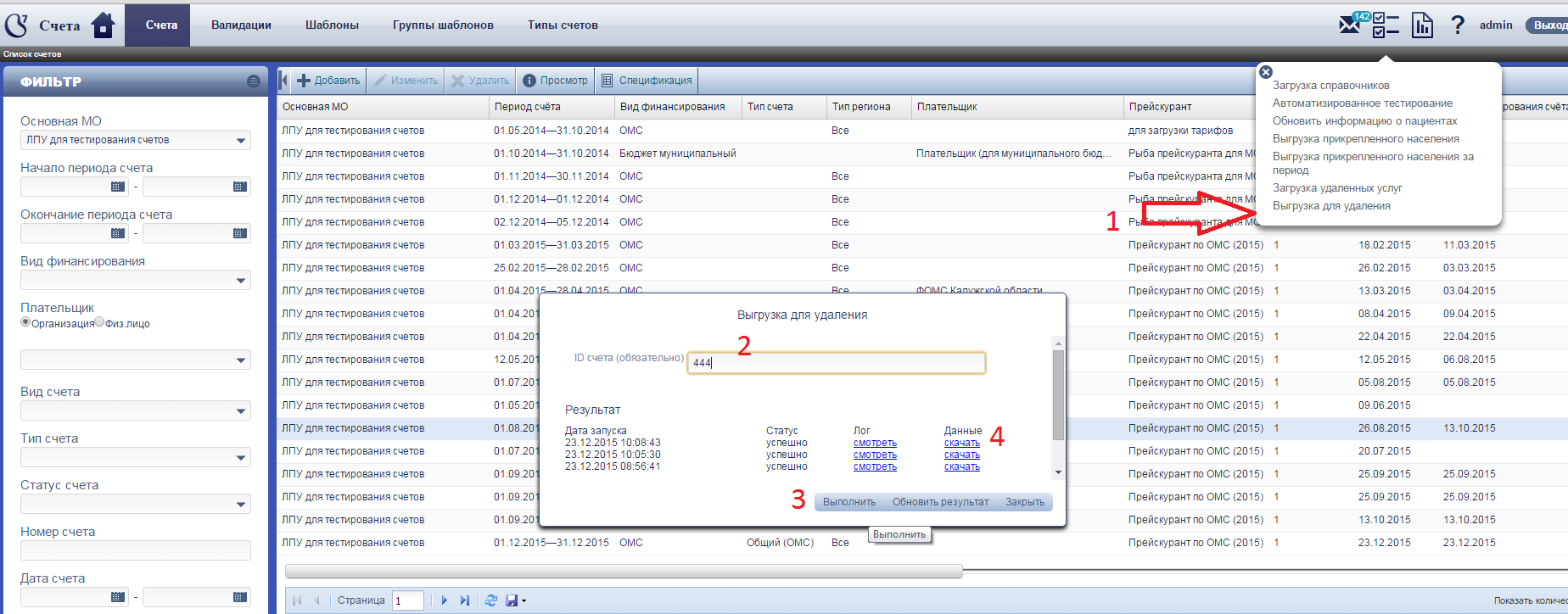      *Для просмотра процесса выполнения выгрузки пользуйтесь кнопкой «Обновить результат».Этап 2.  Работа с файлом для удаления.В выгруженном файле, в колонке "Признак переноса в доп.счет" напротив нужной записи необходимо написать слово "Перенести".После того, как все позиции отмечены файл нужно сохранить.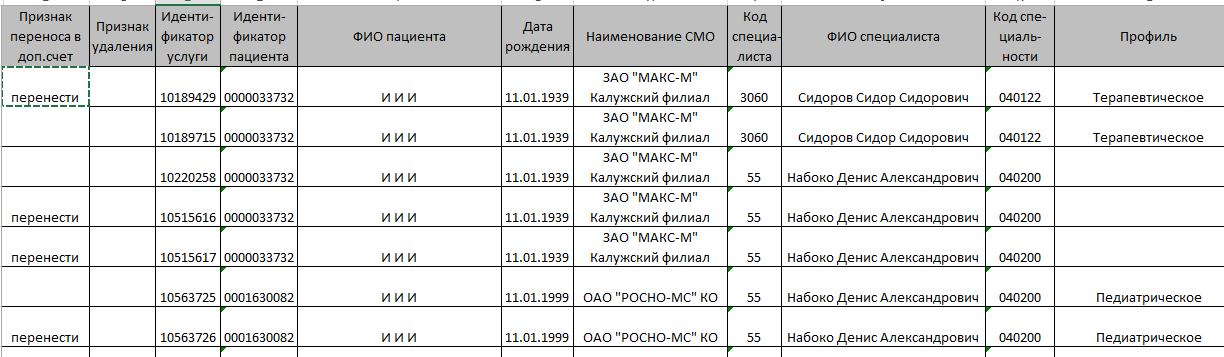 Этап 3.  Загрузка удаленных услуг.Зайти в модуль «Управление счетами реестра»В списке задач перейти к «Загрузка удаленных услуг» (1)Выбрать сохраненный файл с помеченными для переноса в доп.счет услугами (2)Поставить галку «Обновить признак переноса в доп. счет» (3)Нажать кнопку «Выполнить» (4)Результатом загрузки будет статус «Успешно».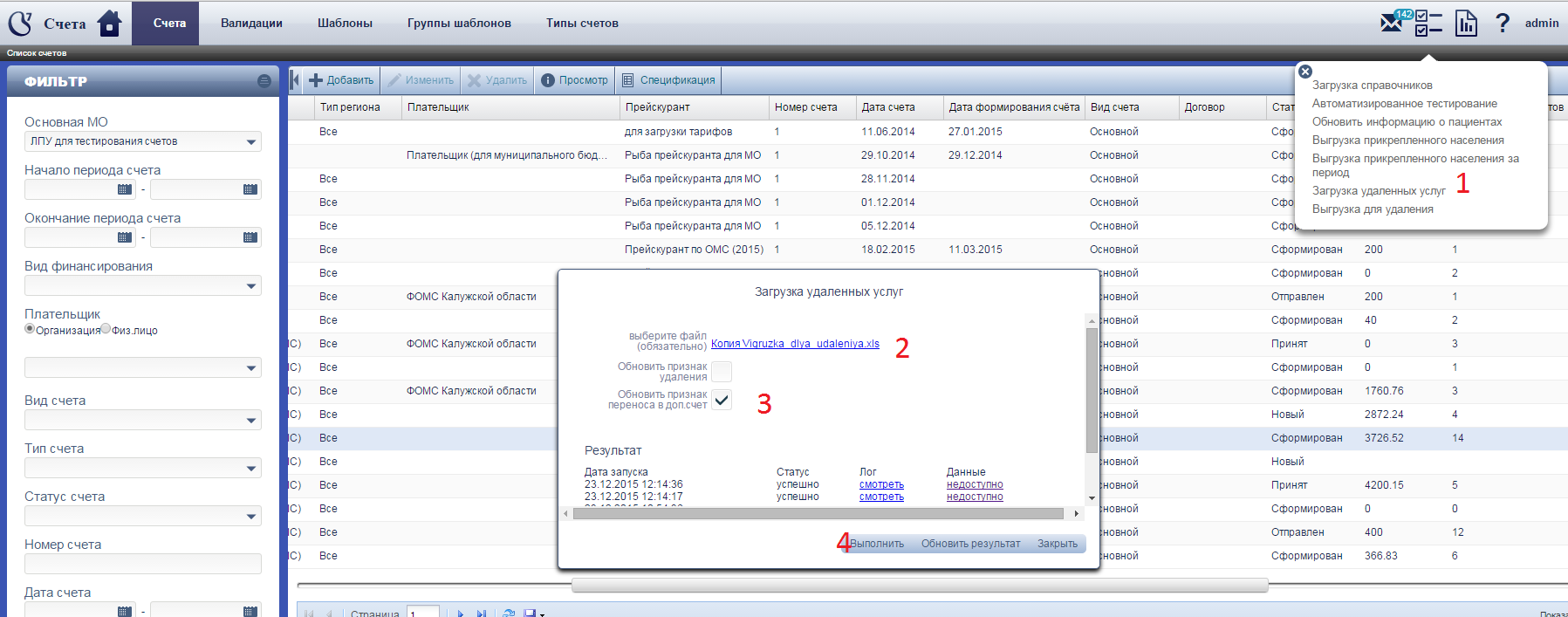 Этап 4. Создание дополнительного счета.Заходим в основной счетВ спецификации счета нажимаем на кнопку «Создать дополнительный счет»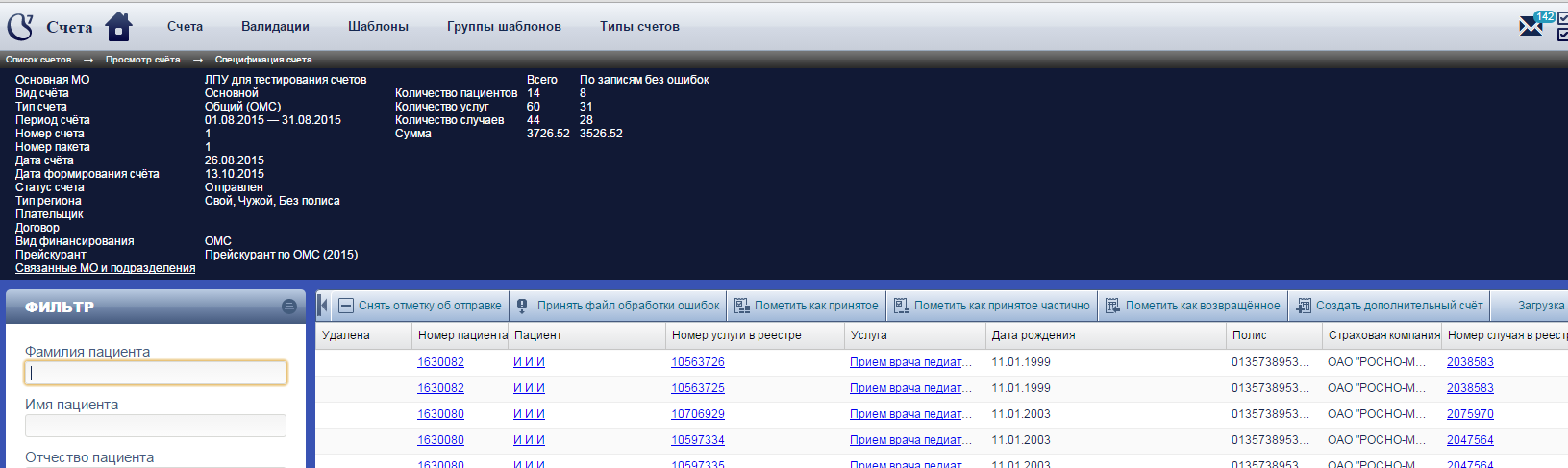 В открывшемся окне для создания доп. счета автоматически будут заполнены поля: период (как в основном счете), дата счета (текущая дата), номер счета и номер пакета (порядковый номер).Проверяем данные, нажимаем кнопку «Сохранить и закрыть».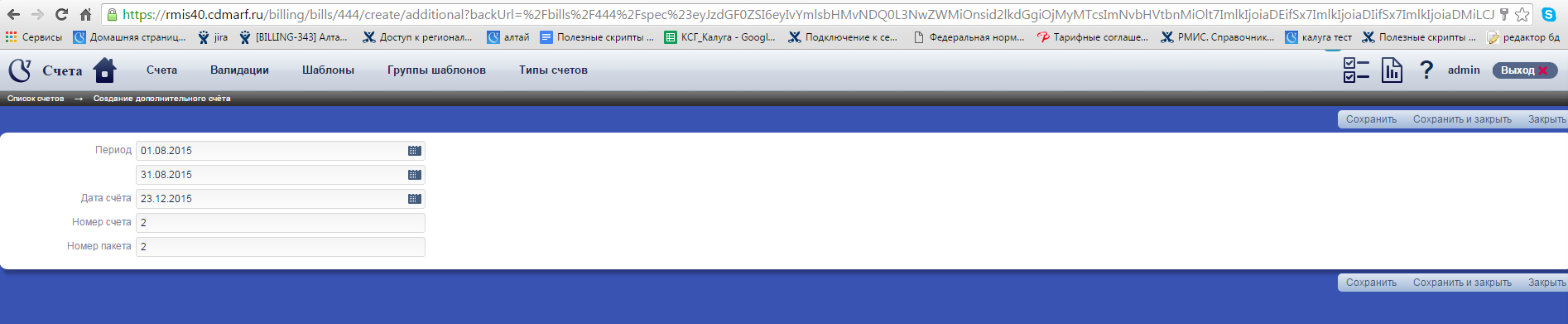 После сохранения созданный счет будет доступен в общем списке счетов и с видом счета «Дополнительный».После формирования дополнительного счета, все помеченные услуги попадут в спецификацию счета.Дальнейшая работа с счетом аналогична работе при формировании основного счета.